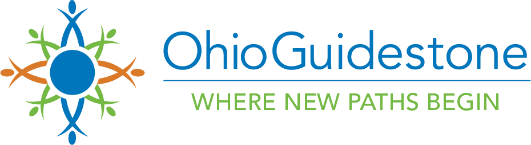 Paraprofessional ClinicalRequisition Number: BEHAV005825Summit County
Akron, OH, USADescriptionOur Summit County office are currently looking for qualified individuals to fill full-time Behavioral Health Specialist positions who driven to work with our adult clientele.EDUCATION/EXPERIENCE/LICENSE/CERTIFICATIONRequired:Valid driver's license and good driving recordPreferredBachelor's degree in a related fieldQMHS or CDCADuties/Responsibilities:Develops and maintains a service relationship with client, family, and caregivers to provide them support as appropriate.Reviews Diagnostic Evaluation and additional assessments, to aid in the ongoing development and implementation of a client’s individualized treatment plan (ITP).May provide Ohio Department of Medicaid behavioral health and addiction services within scope of practice.Assess clients for high risk behavior.Teaches clients social, coping, and conflict resolution skills. Provides first-line crisis intervention and mediation as necessary. Meets and sustains the OhioGuidestone designated productivity standard.Serve as a liaison to coordinate, makes referrals, or arrange for appropriate community resources when needed, acts as an advocate for the client as needed.Performs related administrative responsibilities; maintains client information, reports, records, and other documents; responds timely to emails and phone calls; attends and participates in various trainings and meetings; communicates with other agencies, departments, and vendors regarding required paperwork, contract compliance and consults with other county agencies and/or supportive services as necessary.Accurately and promptly, documents and maintains the confidentiality of client and family interactions including, legal, financial, and clinical documentation within agency guidelines.Maintains ongoing frequent contact with other assigned OhioGuidestone professionals, parents or outside agency professionals assigned to case.Maintains regular and reliable attendance.Exhibits positivity, flexibility and a willingness to take on new responsibilities as requested or required.Performance/Physical Requirements:Work is performed in the homes of clients and several community agencies. This involves extensive driving.English reading and writing skills requiredInteracts verbally with coworkers, representatives from outside agencies, and familiesAttention to detail and confidentiality requiredWorks flexible hoursRequires typing and computer competency, including Windows applications for moderate levels of typing case notes and other paperworkWorking conditions described are representative of those that must be met by an employee while performing the essential duties of this position.  Reasonable accommodations may be made to enable qualified individuals with disabilities to perform the essential duties.Smoke-free working environment.